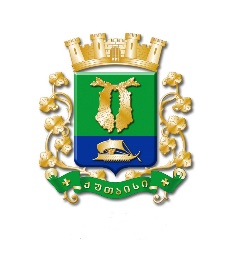 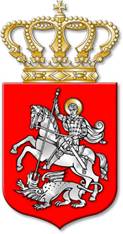 ს  ა  ქ  ა  რ  თ  ვ  ე  ლ  ოქალაქ  ქუთაისის  მუნიციპალიტეტის  საკრებულოგ  ა  ნ  კ  ა  რ  გ  უ  ლ  ე  ბ  ა№  392      ქალაქი  ქუთაისი		30		ივნისი			2021  წელიქალაქ ქუთაისის მუნიციპალიტეტის საკუთრებაში არსებული უძრავიქონების (ქალაქ ქუთაისი, ილია ჭავჭავაძის გამზირი, №53ბ), ელექტრონულიაუქციონის წესით (სასყიდლით, პირობებით), იჯარის ფორმით, სარგებლობაშიგადაცემის თაობაზე, ქალაქ ქუთაისის მუნიციპალიტეტის მერისათვის თანხმობისმიცემის  შ ე ს ა ხ ე ბ „მუნიციპალიტეტის ქონების პრივატიზების, სარგებლობისა და მართვის უფლებებით გადაცემის, საპრივატიზებო საფასურის, საწყისი საპრივატიზებო საფასურის, ქირის საფასურის, ქირის საწყისი საფასურის განსაზღვრის და ანგარიშსწორების წესების დამტკიცების შესახებ“ საქართველოს მთავრობის 2014 წლის 8 დეკემბრის №669 დადგენილების, „ქალაქ ქუთაისის მუნიციპალიტეტის ქონების პრივატიზების, სარგებლობისა და მართვის უფლებებით გადაცემის, საპრივატიზებო საფასურის, საწყისი საპრივატიზებო საფასურის, ქირის საფასურის, ქირის საწყისი საფასურის განსაზღვრისა და ანგარიშსწორების წესების დამტკიცების შესახებ“ ქალაქ ქუთაისის მუნიციპალიტეტის საკრებულოს 2015 წლის 9 იანვრის №65 დადგენილებისა და ქალაქ ქუთაისის მუნიციპალიტეტის მერის 2021 წლის 23 ივნისის №44-4421174326 წერილობითი მომართვის შესაბამისად:მუხლი 1. მიეცეს თანხმობა ქალაქ ქუთაისის მუნიციპალიტეტის მერს, იოსებ ხახალეიშვილს ელექტრონული აუქციონის წესით (სასყიდლით, პირობებით), იჯარის ფორმით, ქალაქ ქუთაისის მუნიციპალიტეტის საკუთრებაში არსებული უძრავი ქონების, კერძოდ, ქალაქ ქუთაისში, ილია ჭავჭავაძის გამზირის №53ბ-ში მდებარე არასაცხოვრებელი ფართის (შენობა-ნაგებობის საერთო ფართი: 723.51 კვ.მ.; მიწა: 744.00 კვ.მ.), ერთი წლის ვადით სარგებლობაში გადაცემის თაობაზე (საკადასტრო კოდის №03.04.30.184).მუხლი 2. საწყისი წლიური საიჯარო ქირა განისაზღვროს ქალაქ ქუთაისის მუნიციპალიტეტის მერიასა და შეზღუდული პასუხისმგებლობის საზოგადოება „კომპაუდს“ შორის 2021 წლის 19 თებერვალს გაფორმებული სახელმწიფო შესყიდვების შესახებ №58 ხელშეკრულების საფუძველზე, შეზღუდული პასუხისმგებლობის საზოგადოება „კომპაუდის“ მიერ წარმოდგენილი დასკვნის (27.04.2021 წელი, №2021/83-ქ) შესაბამისად, რომელიც შეადგენს 131 000,0 (ასოცდათერთმეტიათასი) ლარს. მუხლი 3. კონტროლი განკარგულების შესრულებაზე განახორციელოს ქალაქ ქუთაისის მუნიციპალიტეტის საკრებულოს ეკონომიკის, ქონების მართვისა და საქალაქო მეურნეობის კომისიამ.მუხლი 4. განკარგულება შეიძლება გასაჩივრდეს, კანონით დადგენილი წესით, ქუთაისის საქალაქო  სასამართლოში (ვ.კუპრაძის ქუჩა №11), მისი გაცნობიდან ერთი თვის ვადაში.მუხლი 5. განკარგულება ძალაში შევიდეს კანონით დადგენილი წესით. საკრებულოს  თავმჯდომარე			ირაკლი  შენგელია